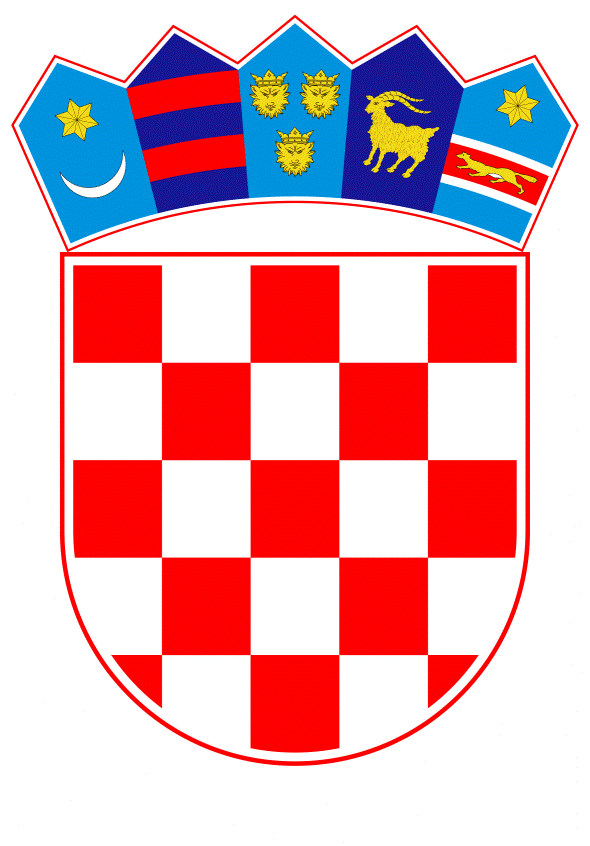 VLADA REPUBLIKE HRVATSKEZagreb, 5.rujna 2019.______________________________________________________________________________________________________________________________________________________________________________________________________________________________											PRIJEDLOG			 Klasa:									 	Urbroj:	Zagreb,										PREDSJEDNIKU HRVATSKOGA SABORAPredmet:	Zastupničko pitanje Nikole Grmoje, u vezi sa zaštitom radnika zaposlenih u stranim tvrtkama - odgovor Vlade		Zastupnik u Hrvatskome saboru, Nikola Grmoja, postavio je, sukladno s člankom 140. Poslovnika Hrvatskoga sabora (Narodne novine, br. 81/13, 113/16, 69/17 i 29/18), zastupničko pitanje u vezi sa zaštitom radnika zaposlenih u stranim tvrtkama.		Na navedeno zastupničko pitanje Vlada Republike Hrvatske, daje sljedeći odgovor:Način ostvarivanja prava iz radnog odnosa te zaštita dostojanstva svih radnika u Republici Hrvatskoj propisani su Zakonom o radu (Narodne novine, br. 93/14 i 127/17, u daljnjem tekstu: Zakon), koji se primjenjuje kao opći propis kojim su uređeni radni odnosi.Radnik koji smatra da mu je poslodavac povrijedio neko pravo iz radnog odnosa, može u roku od petnaest dana od dostave odluke kojom je povrijeđeno njegovo pravo, odnosno od saznanja za povredu prava zahtijevati od poslodavca ostvarenje toga prava. Ako poslodavac u roku od petnaest dana od dostave zahtjeva radnika tom zahtjevu ne udovolji, radnik može u daljnjem roku od petnaest dana zahtijevati zaštitu povrijeđenog prava pred nadležnim sudom. Novčana potraživanja iz radnog odnosa radnik može zahtijevati sudskim putem, bez prethodno uloženog prigovora poslodavcu, uz napomenu da ista zastarijevaju u roku od pet godina od dana njihovog dospijeća.Postupak i mjere zaštite dostojanstva radnika od uznemiravanja i spolnog uznemiravanja uređuju se posebnim zakonom, kolektivnim ugovorom, sporazumom sklopljenim između radničkog vijeća i poslodavca ili pravilnikom o radu.Poslodavac je dužan, najkasnije u roku od osam dana od dostave pritužbe, istu ispitati i poduzeti sve potrebne mjere primjerene pojedinom slučaju, radi sprječavanja nastavka uznemiravanja ili spolnog uznemiravanja ako utvrdi da ono postoji. Ako u navedenom roku poslodavac ne poduzme takve mjere, ili su iste očito neprimjerene, radnik koji je uznemiravan ili spolno uznemiravan ima pravo prekinuti rad, dok mu se ne osigura zaštita, pod uvjetom da je u daljnjem roku od osam dana zatražio zaštitu pred nadležnim sudom. Ako postoje okolnosti zbog kojih nije opravdano očekivati da će poslodavac zaštititi dostojanstvo radnika, radnik nije dužan dostaviti pritužbu poslodavcu i ima pravo prekinuti rad, pod uvjetom da je zatražio zaštitu pred nadležnim sudom i o tome obavijestio poslodavca u roku od osam dana od dana prekida rada. Osim navedenog, Zakonom je propisana obveza poslodavca koji zapošljava najmanje dvadeset radnika, da donese i objavi pravilnik o radu kojim se, između ostalog, uređuje postupak i mjere za zaštitu dostojanstva radnika te mjere zaštite od diskriminacije, kao i sva druga pitanja važna za radnike u radnom odnosu.   	Eventualno potrebna dodatna obrazloženja u vezi s pitanjem zastupnika, dat će Josip Aladrović, ministar rada i mirovinskoga sustava.PREDSJEDNIKmr. sc. Andrej PlenkovićPredlagatelj:Ministarstvo rada i mirovinskoga sustavaPredmet:Verifikacija odgovora na zastupničko pitanje Nikole Grmoje, u vezi sa zaštitom radnika zaposlenih u stranim tvrtkama